Открытое акционерное общество «Испытания и сертификация бытовой и промышленной продукции «БЕЛЛИС»Open Joint Stock Company «Testing and certification of household and industrial products «BELLIS»наименование аккредитованного органа по сертификации/the name of the notified certification body220029, Minsk, Krasnaya str., 7B, Belarus			его место нахождения/ legal address220029, Minsk, Krasnaya str., 8, Belarus			actual address (es)ЗАЯВКА/APPLICATIONна проведение работ по сертификации продукции/for product certification1.  													полное наименование заявителя / full name of the applicantместо нахождения / legal address	 									адрес (адреса) места осуществления деятельности / actual address (es)					банковские реквизиты, код УНП, ОКПО / bank details 							регистрационный номер в ЕГР 										номер телефона / phone 			, адрес электронной почты / e-mail 				в лице / represented by 											должность, ФИО руководителя организации-заявителя / chief executive’s name and last nameзаявляю, что / declares that 										наименование и обозначение продукции / name of productидентификационные признаки (торговая марка, тип, модель) / identification features (trade mark, type, model)код ТН ВЭД ЕАЭС, код ОКП РБ / CU HS code 								изготовленная / manufactured by 										полное наименование изготовителя / full name of the manufacturerместо нахождения / legal address 										адрес (адреса) места осуществления деятельности по изготовлению продукции / actual address (es) of manufacturing												серийно, партия, единичное изделие / mass-produced, batch or single pieceтоваросопроводительный документ / shipping document 							выпускается по/produced under 										документ, в соответствии с которым изготовлена продукция / name and designation of the manufacturer’s documentation (technical conditions, standard(s) etc.)соответствует требованиям/complies with 								обозначение ТНПА, на соответствие которым планируется провести сертификацию / designation of TNLAПрошу провести обязательную (добровольную) сертификацию/applies for mandatory (voluntary) certificationпо схеме / under certification module 									.обозначение схемы сертификации (серийно, партия, единичное изделие) / certification module (serially, batch, single item)2. Обязуюсь/undertake:– выполнять все условия сертификации продукции / to comply with all certification-related requirements;– обеспечивать соответствие сертифицированной продукции требованиям ТНПА, указанным в сертификате соответствия / to maintain compliance with the requirements TNLA of the certified products specified in the certificate of compliance;– оплатить все расходы по проведению сертификации / to pay all certification-related costs.3. Дополнительная информация, заполняется при внесении изменений в действующий сертификат / Additional information, mark if apply modified project:Номер действующего сертификата / Original Certificate Number No. 					Вносимые изменения / Modification items 								Приложения / Attachments 										Руководитель организации/										Head of company					подпись/ signature		инициалы, фамилия/name and last nameГлавный бухгалтер/											Chief financial officer					подпись/ signature	 	инициалы, фамилия/name and last name«____» ___________ 20_ г.ЗАЯВКА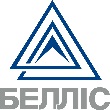 на проведение работ по сертификации продукциина соответствие требованиям международных/европейских стандартов и Директив(CE, IECEE) Форма заявки на сертификацию (CE, IECEE) на английском языкеAPPLICATIONсonformation of for products certification for compliance with the requirements of international / European standards and Directives(CE, IECEE)Открытое акционерное общество «Испытания и сертификация бытовой и промышленной продукции «БЕЛЛИС»Open Joint Stock Company «Testing and certification of household and industrial products «BELLIS»наименование аккредитованного органа по сертификации/the name of the notified certification body220029, Minsk, Krasnaya str., 7B, Belarus			его место нахождения/ legal address220029, Minsk, Krasnaya str., 8, Belarus			actual address (es)ЗАЯВКА/APPLICATIONна проведение работ по сертификации продукции/for product certificationполное наименование заявителя/ full name of the applicantместо нахождения / location         									телефон / phone:   			        ; e-mail: 							в лице / represented by  											должность, ФИО руководителя организации-заявителя / chief executive’s name and last nameзаявляю, что / declares that 										наименование продукции/product nameидентификационные признаки: торговая марка, тип, модель/identification features: trade mark, type, modelкод ТН ВЭД ЕАЭС / EAEU HS code 				код ОКП РБ/OKP BY code		изготовленная / manufactured by 										наименование и адрес изготовителя/ name and address of the manufacturerадрес / address 												место осуществления деятельности / factories 								 наименование и адрес / name and address of the factory (ies)mass-produced											серийно, партия, единичное изделие/ mass-produced, batch or single piece (please underline as appropriate)выпускается по/produced under 			manufacturer’s documentation				обозначение НД/ name and designation of the manufacturer’s documentation (technical conditions, standard(s) etc.)соответствует требованиям/complies with      								обозначение НД/ name and designation of normative documentsпрошу провести обязательную сертификацию/applies for mandatory certificationпо схеме/under certification module 	1c	.   номер схемы сертификацииОбязуюсь/undertake:– выполнять все условия сертификации / to comply with all certification-related requirements;– обеспечивать соответствие сертифицированной продукции требованиям документов, устанавливающих технические требования, указанных в сертификате соответствия / to maintain compliance with the requirements TNLA of the certified products specified in the certificate of compliance;– оплатить все расходы по проведению сертификации / to pay all certification-related costs.Приложения/Attachments: 								Руководитель организации/		____________            				Head of company			подпись/ signature	      инициалы, фамилия/name and last name«____»  ___________ 20     г.						  М.П./ COMPANY SEALЗАЯВИТЕЛЬНаименование, место нахождения, адрес (адреса) места осуществления деятельности * Контактное лицо:Номер телефона:Адрес электронной почты:ПРОИЗВОДИТЕЛЬНаименование, место нахождения, адрес (адреса) места осуществления деятельности *Наименование, место нахождения, адрес (адреса) места осуществления деятельности *МЕСТО ПРОИЗВОДСТВАНаименование, место нахождения, адрес (адреса) места осуществления деятельности *Наименование, место нахождения, адрес (адреса) места осуществления деятельности *НАИМЕНОВАНИЕ ПРОДУКЦИИ* * МАРКИРОВКА ПРОДУКЦИИМодель (тип): Торговая марка: Технические характеристики: Модель (тип): Торговая марка: Технические характеристики: ОПИСАНИЕ ЗАЯВКИ  Первичная 	   Повторная, пожалуйста, укажите номер сертификата:Соответствие требованиям Директив:  2014/35/EU     2014/30/EU    2011/65/EU  Другая (указать): 				Страна (ы), в которые будет поставляться продукция:Запрашиваемая процедура:  Проведение испытаний на соответствие требований Европейских/международных стандартов (указать) для принятия Декларации CE:  Выдача международного СБ сертификата (IECEE CB TC)/заявления по результатам испытаний (STR) на соответствие стандартам(указать):  Подготовка проекта СЕ декларации  Выдача сертификата БЕЛЛИС, подтверждающего результаты испытаний на соответствие требованиям Европейских/международных стандартов (указать):  Сертификация на получение права маркировки знаком        Европейского органа по сертификации (указать):  VDE      NEMKO  IMQ     Другой					  Изменения в сертифицированной продукции (указать):  Другая (указать): 							  Первичная 	   Повторная, пожалуйста, укажите номер сертификата:Соответствие требованиям Директив:  2014/35/EU     2014/30/EU    2011/65/EU  Другая (указать): 				Страна (ы), в которые будет поставляться продукция:Запрашиваемая процедура:  Проведение испытаний на соответствие требований Европейских/международных стандартов (указать) для принятия Декларации CE:  Выдача международного СБ сертификата (IECEE CB TC)/заявления по результатам испытаний (STR) на соответствие стандартам(указать):  Подготовка проекта СЕ декларации  Выдача сертификата БЕЛЛИС, подтверждающего результаты испытаний на соответствие требованиям Европейских/международных стандартов (указать):  Сертификация на получение права маркировки знаком        Европейского органа по сертификации (указать):  VDE      NEMKO  IMQ     Другой					  Изменения в сертифицированной продукции (указать):  Другая (указать): 							ПРИЛАГАЕМЫЕ СРЕДСТВА  И ДОКУМЕНТАЦИЯ  Образец (ы) для испытаний	                                   Другие :         	  Технические условия                                                       ________________________  Протоколы испытаний                                                                 ______________________________  Инструкция (руководство) по эксплуатации                 ________________________  Электрические схемы                                         Перечень  компонентов и материалов  Сертификаты на компоненты	   Другие сертификаты  Образец (ы) для испытаний	                                   Другие :         	  Технические условия                                                       ________________________  Протоколы испытаний                                                                 ______________________________  Инструкция (руководство) по эксплуатации                 ________________________  Электрические схемы                                         Перечень  компонентов и материалов  Сертификаты на компоненты	   Другие сертификатыДОПОЛНИТЕЛЬНАЯ ИНФОРМАЦИЯДоверенность:  прилагается    оформлялась ранее Документы оформить на языке:  английский   на немецкий  другой __________________Доверенность:  прилагается    оформлялась ранее Документы оформить на языке:  английский   на немецкий  другой __________________Заявитель обязуется:- выполнять все требования, предъявляемые при сертификации;- предоставить любую информацию, необходимую для оценки продукции, подлежащей сертификации.Заявитель обязуется:- выполнять все требования, предъявляемые при сертификации;- предоставить любую информацию, необходимую для оценки продукции, подлежащей сертификации.Заявитель обязуется:- выполнять все требования, предъявляемые при сертификации;- предоставить любую информацию, необходимую для оценки продукции, подлежащей сертификации.Дата:     				                                                 Подпись:Дата:     				                                                 Подпись:Дата:     				                                                 Подпись:*информация указывается на русском и английском языках*информация указывается на русском и английском языках*информация указывается на русском и английском языкахAPPLICATIONName and address:Сontact person:Phone: Fax:E-mail:MANUFACTURERName and address: Name and address: PLACEOF PRODUCTIONName and address:Name and address:AUTHORISED REPRESENTATIVE (IF APPLICADE)Name and address:Name and address:NAME DESCRIPTIONPRODUCT INFOModel (type): Trademark: Technical descriptions: Model (type): Trademark: Technical descriptions: SPECIFICATION OF THE APPLICATION Pre-Licence 	  Routine, please, provide the copy of the certificate:Compliance with the Directives:  2014/35/EU     2014/30/EU    2011/65/EU  Other (specify):				Country (ies) to which the products will be delivered:						Requested procedure:  Conducting tests for compliance with the requirements of European / international standards (specify) for the issuance of CE/EU Declaration:  IECEE CB TC test certificate/statement of test results (STR) (specify):  CE/EU Declaration draft preparation  The issuance of a BELLIS certificate, confirming the compliance results of the test with European/international standards (specify):							  Certification for the purposes of getting of the right to use notified European body mark(specify):  VDE      NEMKO  IMQ     Another	  Changes in certified products (specify):  Other (specify): 							 Pre-Licence 	  Routine, please, provide the copy of the certificate:Compliance with the Directives:  2014/35/EU     2014/30/EU    2011/65/EU  Other (specify):				Country (ies) to which the products will be delivered:						Requested procedure:  Conducting tests for compliance with the requirements of European / international standards (specify) for the issuance of CE/EU Declaration:  IECEE CB TC test certificate/statement of test results (STR) (specify):  CE/EU Declaration draft preparation  The issuance of a BELLIS certificate, confirming the compliance results of the test with European/international standards (specify):							  Certification for the purposes of getting of the right to use notified European body mark(specify):  VDE      NEMKO  IMQ     Another	  Changes in certified products (specify):  Other (specify): 							DOCUMENTATION AND OTHER  a sample (s) for testing	                                 Other :         	  Technical conditions                                                       ________________________  Test report (s)                                                                   Manual                  Electrical scheme                                         The list of components and materials  Certificates of components	   Other certificates  a sample (s) for testing	                                 Other :         	  Technical conditions                                                       ________________________  Test report (s)                                                                   Manual                  Electrical scheme                                         The list of components and materials  Certificates of components	   Other certificatesAdditional informationPower of attorney:  attached     it was issued earlierDocuments should be issued  issue in the language:  English    Other __________________Power of attorney:  attached     it was issued earlierDocuments should be issued  issue in the language:  English    Other __________________The Applicant undertakes:-to fulfill all requirements necessary for purposes certification;-to provide any information necessary for the products evaluation.The Applicant undertakes:-to fulfill all requirements necessary for purposes certification;-to provide any information necessary for the products evaluation.The Applicant undertakes:-to fulfill all requirements necessary for purposes certification;-to provide any information necessary for the products evaluation.Date:     				                                                 Signature:Date:     				                                                 Signature:Date:     				                                                 Signature: Новый проект/New Project(mark if needed) Модификация/Modified Project(mark if needed) Модификация/Modified Project(mark if needed) Новый проект/New Project(mark if needed)№ Действующего сертификата/Original Certificate Number No.:(please attach а copy of the original certificate)Вносимые изменения/Modification items: